ДЕПАРТАМЕНТ СОЦИАЛЬНОГО РАЗВИТИЯ ТЮМЕНСКОЙ ОБЛАСТИПРИКАЗот 28 августа 2023 г. N 373-пО ПРОВЕДЕНИИ СПЕЦИАЛЬНОГО (ДОПОЛНИТЕЛЬНОГО) КОНКУРСАНА ПРЕДОСТАВЛЕНИЕ ГРАНТОВ ГУБЕРНАТОРА ТЮМЕНСКОЙ ОБЛАСТИВ ФОРМЕ СУБСИДИИ ДЛЯ СОЦИАЛЬНО ОРИЕНТИРОВАННЫХНЕКОММЕРЧЕСКИХ ОРГАНИЗАЦИЙВ соответствии с Федеральным законом от 12.01.1996 N 7-ФЗ "О некоммерческих организациях", постановлением Правительства Тюменской области от 10.09.2021 N 547-п "Об утверждении порядка предоставления субсидий из областного бюджета социально ориентированным некоммерческим организациям и признании утратившими силу некоторых нормативных правовых актов" (далее - Порядок), распоряжением Правительства Тюменской области от 11.08.2023 N 719-рп "О выделении средств", руководствуясь Положением о Департаменте социального развития Тюменской области, утвержденным постановлением Правительства Тюменской области от 28.12.2010 N 385-п, приказываю:1. Организовать проведение Специального (дополнительного) конкурса на предоставление грантов Губернатора Тюменской области в форме субсидии для социально ориентированных некоммерческих организаций, осуществляющих деятельность по социальному обслуживанию, социальной поддержке и защите граждан Российской Федерации, деятельность в сфере патриотического воспитания граждан Российской Федерации (далее - Спецконкурс), по направлениям:- "Социальное обслуживание, социальная поддержка участников специальной военной операции (СВО) и членов их семей" (приоритетное направление "Деятельность в области образования, просвещения, науки, культуры, искусства, здравоохранения, профилактики и охраны здоровья граждан, пропаганды здорового образа жизни, улучшения морально-психологического состояния граждан, физической культуры и спорта и содействие указанной деятельности, а также содействие духовному развитию личности");- "Социальная адаптация и психологическая поддержка участников специальной военной операции (СВО) и членов их семей" (приоритетное направление "Деятельность в области образования, просвещения, науки, культуры, искусства, здравоохранения, профилактики и охраны здоровья граждан, пропаганды здорового образа жизни, улучшения морально-психологического состояния граждан, физической культуры и спорта и содействие указанной деятельности, а также содействие духовному развитию личности").2. Утвердить техническое задание по направлениям, указанным в пункте 1 настоящего приказа, согласно приложению к настоящему приказу.3. Отделу поддержки и развития негосударственных организаций и общественных связей (Мясникова Ю.Г.):- обеспечить консультации по вопросам подготовки заявок на участие в Спецконкурсе и организовать прием заявок на участие в Конкурсе в установленные Порядком сроки;- организовать размещение в информационно-телекоммуникационной сети "Интернет" на Официальном портале органов государственной власти Тюменской области https://admtyumen.ru/, на официальном сайте в информационно-телекоммуникационной сети "Интернет" https://тюменьгранты.72to.ru/ объявления о проведении Спецконкурса по приоритетным направлениям, указанным в пункте 1 настоящего приказа, в течение двух рабочих дней со дня подписания настоящего приказа.4. Контроль за исполнением настоящего приказа оставляю за собой.Заместитель директораИ.А.ОЖОГИНАПриложениек приказуДепартамента социального развитияТюменской областиот 28 августа 2023 г. N 373-пТЕХНИЧЕСКОЕ ЗАДАНИЕЗаказчик: Департамент социального развития Тюменской областиИсточник финансирования: областной бюджет(региональная программа "Поддержка социально ориентированныхнекоммерческих организаций в Тюменской области" до 2020 годаи на плановый период до 2023 года)Государственная программа Тюменской области "Развитиеотрасли "Социальная политика"Приоритетное направление: деятельность в областиобразования, просвещения, науки, культуры, искусства,здравоохранения, профилактики и охраны здоровья граждан,пропаганды здорового образа жизни, улучшенияморально-психологического состояния граждан, физическойкультуры и спорта и содействие указанной деятельности,а также содействие духовному развитию личностиЗадача 1. Развитие институтов гражданского общества Тюменской области, формирование благоприятных условий для социально ориентированных некоммерческих организаций, осуществляющих деятельность в социальной сфере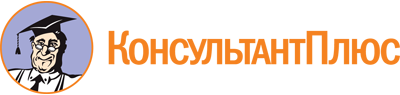 Приказ Департамента социального развития Тюменской области от 28.08.2023 N 373-п
"О проведении Специального (дополнительного) конкурса на предоставление грантов Губернатора Тюменской области в форме субсидии для социально ориентированных некоммерческих организаций"Документ предоставлен КонсультантПлюс

www.consultant.ru

Дата сохранения: 26.11.2023
 Цель программы (проекта)Значения результатов реализации программных мероприятийМаксимальный размер субсидии на финансовое обеспечение цели программы (проекта), руб.Сроки реализации программы (проекта)Требования к реализации программы (проекта)Направление: Социальное обслуживание, социальная поддержка участников специальной военной операции (СВО) и членов их семей.Направление: Социальное обслуживание, социальная поддержка участников специальной военной операции (СВО) и членов их семей.Направление: Социальное обслуживание, социальная поддержка участников специальной военной операции (СВО) и членов их семей.Направление: Социальное обслуживание, социальная поддержка участников специальной военной операции (СВО) и членов их семей.Направление: Социальное обслуживание, социальная поддержка участников специальной военной операции (СВО) и членов их семей.Адаптация участников СВО после ампутации конечностей, тяжелых травм органов зрения к условиям повседневной жизни- Охват мероприятиями не менее 80 участников СВО, перенесших ампутацию конечностей, имеющих тяжелые травмы органов зрения, имеющих нарушения опорно-двигательной функции.- Публикация в СМИ и сети "Интернет" не менее 10 информационных материалов по ключевым этапам реализации программных мероприятий.3 000 000До 1 ноября 20241) Целевая аудитория: участники СВО, использующие протезы конечностей, имеющие тяжелые травмы органов зрения.2) Оказание помощи участникам СВО после ампутации конечностей в достижении реабилитационных результатов и восстановлении способности к передвижению, бытовой, профессиональной и иной деятельности.3) Обучение использованию технических средств реабилитации, в том числе протезов верхних и нижних конечностей.4) оказание содействия в приспособлении жилых помещений участников СВО с учетом состояния здоровья после военной травмы, имеющим нарушения опорно-двигательной функцииИнформационное сопровождение участников СВО и членов их семей- Охват мероприятиями не менее 1000 участников СВО и членов их семей- Публикация в СМИ и сети "Интернет" не менее 5 информационных материалов по ключевым этапам реализации программных мероприятий.1 500 000До 1 ноября 20241) Целевая аудитория: участники СВО, члены семей участников СВО;2) Разработка, печать и распространение информационного сборника о мерах поддержки, видах помощи и сопровождения, возможностях самореализации и т.д. участникам СВО и членам их семей.3) Съемка информационных роликов, формирующих позитивное настроение (итоги реабилитации, создание собственного дела, волонтерская деятельность, активное участие в спортивной и культурной деятельности и т.д.)Создание условий для самореализации участников СВО и членов их семей- Охват мероприятиями не менее 100 участников СВО и членов их семей- Публикация в СМИ и сети "Интернет" не менее 5 информационных материалов по ключевым этапам реализации программных мероприятий.2 000 000До 1 ноября 20241) Целевая аудитория: участник СВО, члены семей участников СВО;2) Организация и проведение регионального форума для участников СВО (направления форума: территория открытой информации, территория активностей, территория общения, территория развития, территория поддержки и т.д.)Сопровождение семей участников СВО- Охват мероприятиями не менее 50 участников СВО и членов их семей- Публикация в СМИ и сети "Интернет" не менее 5 информационных материалов по проекту.500 000До 1 ноября 20241) Целевая аудитория: члены семей участников СВО, социальные координаторы, психологи;2) Организация сопровождения членов семей участников СВО, погибших в ходе боевых действий.3) Обучение социальных координаторов, представителей общественных организаций, психологов навыкам общения, поддержки, снятия стрессовой ситуации с членами семей участников СВО, погибших в ходе боевых действийОрганизация сбора и передачи помощи целевой группе- Вовлечение в мероприятия проекта не менее 10 добровольцев.- Охват мероприятиями проекта не менее 100 жителей Тюменской области.- Публикация в СМИ и сети "Интернет" не менее 10 информационных материалов по ключевым этапам реализации программных мероприятий.500 000,00До 1 ноября 20241) Целевая аудитория: участники СВО.2) Привлечение к мероприятиям проекта в качестве партнера Регионального штаба "Мывместе" Тюменской области.Направление: Социальная адаптация и психологическая поддержка участников специальной военной операции (СВО) и членов их семей.Направление: Социальная адаптация и психологическая поддержка участников специальной военной операции (СВО) и членов их семей.Направление: Социальная адаптация и психологическая поддержка участников специальной военной операции (СВО) и членов их семей.Направление: Социальная адаптация и психологическая поддержка участников специальной военной операции (СВО) и членов их семей.Направление: Социальная адаптация и психологическая поддержка участников специальной военной операции (СВО) и членов их семей.Индивидуальное психологическое сопровождение в кризисной ситуации, в том числе работа с посттравматическими расстройствами участников СВО.- Обучение не менее 20 специалистов региона навыкам работы с гражданами, получившими боевую травму и посттравматический синдром.- Охват психокоррекционными мероприятиями не менее 30 участников СВО, вернувшихся после СВО, и членов их семей.- Публикация в СМИ и сети "Интернет" не менее 10 информационных материалов по ключевым этапам реализации программных мероприятий.2 000 000,00До 1 ноября 20241) Целевая аудитория: семьи участников СВО, участники СВО.2) Обучение специалистов региона навыкам работы с гражданами, получившими боевую травму и посттравматический синдром.3) Организация работы с зависимостями, психокоррекция участников, вернувшихся после СВО, членов их семей.Групповое и индивидуальное сопровождение семей участников СВО.- Охват мероприятиями не менее 40 семей участников СВО.- Публикация в СМИ и сети "Интернет" не менее 10 информационных материалов по ключевым этапам реализации программных мероприятий.1 000 000,00До 1 ноября 20241) Целевая аудитория: семьи участников СВО, участники СВО.2) Оказание психологической помощи участникам СВО и их семьям, в том числе через информационно-разъяснительные беседы об особенностях поведения участников СВО по возвращении домой, организацию индивидуальных и групповых психологических консультаций, творческих, спортивных и интеллектуальных занятий, мастер-классовСоздание ремесленно-творческих мастерских для участников СВО с ранениями, позволяющих военным быстрее вернуться к привычной жизни- Охват мероприятиями не менее 40 семей участников СВО.- Организация работы не менее 3 ремесленных мастерских.- Публикация в СМИ и сети "Интернет" не менее 10 информационных материалов по ключевым этапам реализации программных мероприятий.1 000 000,00До 1 ноября 20241) Целевая аудитория: семьи участников СВО, участники СВО.2) Подгонка и ремонт колясок, протезов; пошив одежды для людей с инвалидностью; организация работы мастерских.3) Взаимодействие в рамках проекта с региональным отделением Государственного фонда поддержки участников СВО "Защитники Отечества".Социальная и физкультурно-спортивная реабилитация участников СВО, получивших ранение.- Охват мероприятиями не менее 15 участников СВО, вернувшихся после СВО.- Публикация в СМИ и сети "Интернет" не менее 10 информационных материалов по ключевым этапам реализации программных мероприятий.1 000 000,00До 1 ноября 20241) Целевая аудитория: участники СВО.2) Проведение курсов функциональной реабилитации для участников СВО ("до" и "после" протезирования в зависимости от жизненной ситуации).Патриотическое воспитание детей и молодежи путем вовлечения их в проекты по оказанию помощи участникам СВО, в том числе к плетению маскировочных сетей.- Охват мероприятиями не менее 100 детей и молодежи Тюменской области.- Публикация в СМИ и сети "Интернет" не менее 10 информационных материалов по ключевым этапам реализации программных мероприятий.1 000 000,00До 1 ноября 20241) Целевая аудитория: дети, находившиеся на момент реализации проекта в Тюменской области, семьи участников СВО, участники СВО.Вовлечение жителей Тюменской области в вязание вещей, плетение маскировочных сетей и формирование гуманитарной помощи для участников СВО.- Охват мероприятиями не менее 100 жителей Тюменской области.- Публикация в СМИ и сети "Интернет" не менее 10 информационных материалов по ключевым этапам реализации программных мероприятий.1 000 000,00До 1 ноября 20241) Целевая аудитория: семьи участников СВО, участники СВО, жители Тюменской области.Создание специального пространства для социализации участников СВО.- Охват мероприятиями не менее 30 участников СВО.- Проведение не менее 5 мероприятий для целевой группы.- Публикация в СМИ и сети "Интернет" не менее 10 информационных материалов по ключевым этапам реализации программных мероприятий.2 000 000,00До 1 ноября 20241) Целевая аудитория: семьи участников СВО, участники СВО.2) Проведение комплекса мероприятий для участников СВО, получивших ранения; семей погибших участников СВО в ходе спецоперации.3) Взаимодействие в рамках проекта с региональным отделением Государственного фонда поддержки участников СВО "Защитники Отечества".Социализация участников СВО и членов их семей средствами досугово-спортивной деятельности.- Охват мероприятиями не менее 40 семей участников СВО.- Проведение не менее 5 разноплановых досугово-спортивных мероприятий в рамках реализация проекта для целевой группы.- Привлечение не менее 1 психолога к реализации проекта.- Публикация в СМИ и сети "Интернет" не менее 10 информационных материалов по ключевым этапам реализации программных мероприятий.2 000 000,00До 1 ноября 20241) Целевая аудитория: семьи участников СВО, участники СВО.2) Проведение комплекса досугово-спортивных терапевтических мероприятий выходного дня на базе загородного центра для участников СВО и членов их семей.Вовлечение участников СВО и членов их семей в проектную деятельность: "СВОи для СВОих".- Охват мероприятиями не менее 40 семей участников СВО.- Разработка не менее 3 проектов от семей участников СВО по итогам мероприятия.- Публикация в СМИ и сети "Интернет" не менее 10 информационных материалов по ключевым этапам реализации программных мероприятий.2 000 000,00До 1 ноября 20241) Целевая аудитория: семьи участников СВО, участники СВО.2) Проведение комплекса досугово-обучающих мероприятий для участников СВО и членов их семей на базе загородного центра.Формирование клубной деятельности для семей участников СВО.- Охват мероприятиями не менее 50 семей участников СВО.- Проведение не менее 30 юридических консультаций (в том числе в онлайн-формате с использованием социальных сетей и каналов в Интернет-пространстве) для целевой группы.- Реализация проекта не менее чем в 3 муниципальных образованиях юга Тюменской области.- Реализация не менее 15 культурно-досуговых мероприятий для семей участников СВО.- Публикация в СМИ и сети "Интернет" не менее 10 информационных материалов по ключевым этапам реализации программных мероприятий.1 000 000,00До 1 ноября 20241) Целевая аудитория: семьи участников СВО, участники СВО.2) Проведение комплекса мероприятий для семей участников СВО.Организация и проведение военно-патриотической смены для семей участников СВО- Охват мероприятиями не менее 40 семей участников СВО.- Разработана не менее 1 программа смены, включающая не менее 5 тематических направлений.- Публикация в СМИ и сети "Интернет" не менее 10 информационных материалов по ключевым этапам реализации программных мероприятий.1 000 000,00До 1 ноября 20241) Целевая аудитория: семьи участников СВО, участники СВО.2) Мероприятие должно проводиться не менее двух дней, включать как досуговые, так и совместные военно-спортивные мероприятия для взрослых и детей.3) Обеспечение проживания участников целевой группы в комфортабельных условиях.4) Обеспечение присутствия в рамках военно-патриотических мероприятий медицинского работника.Организация совместных образовательных проектов с общественными организациями города Краснодона и Краснодонского района для участников СВО и членов их семей.- Привлечение к проекту не менее 1 общественной организации из города Краснодона и Краснодонского района.- Охват мероприятиями не менее 50 семей участников СВО, проживающих в Тюменской области, г. Краснодоне, Краснодонском районе (в том числе в формате онлайн).- Разработано не менее 1 образовательной программы.- Публикация в СМИ и сети "Интернет" не менее 10 информационных материалов по ключевым этапам реализации программных мероприятий.1 500 000,00До 1 ноября 20241) Целевая аудитория: семьи участников СВО, участники СВО, общественные организации города Краснодона и Краснодонского района.Организация совместных добровольческих проектов с общественными организациями города Краснодона и Краснодонского района для участников СВО и членов их семей.- Привлечение к проекту не менее 1 общественной организации из города Краснодона и Краснодонского района.- Реализация добровольцами Тюменской области, города Краснодона и Краснодонского района не менее 3 совместных добровольческих акций и мероприятий.- Публикация в СМИ и сети "Интернет" не менее 10 информационных материалов по ключевым этапам реализации программных мероприятий.1 000 000,00До 1 ноября 20241) Целевая аудитория: общественные организации, добровольцы Тюменской области, города Краснодона и Краснодонского района.2) Привлечение к мероприятиям проекта в качестве партнера Регионального штаба "Мывместе" Тюменской области.